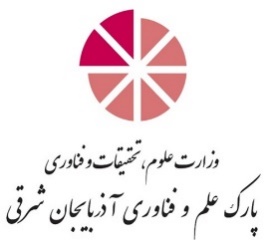 فرم درخواست کارگزاری صادراتی محصولات دانش‌بنیان و فناورمدارک مورد نیازتصویر اساسنامه شرکت؛تصویر آگهی تاسیس شرکت در روزنامه رسمی؛تصویر آگهی آخرین تغییرات در روزنامه رسمی در خصوص آخربن صاحبان امضای مجاز و اقامتگاه شرکتتصویر مجوزها، استانداردها و تأییدیه‌های مرتبط با فعالیت در حوزه صادرات؛ رزومه و سوابق شرکت، مدیران و کارکنان به همراه گزارش عملکرد شرکت؛پروپوزال نحوه همکاری با شرکت‌های دانش‌بنیان و فناور مستقر در پارک علم و فناوری آذربایجان‌شرقی.مشخصات شرکتمشخصات شرکتمشخصات شرکتمشخصات شرکتمشخصات شرکتمشخصات شرکتمشخصات شرکتمشخصات شرکتمشخصات شرکتمشخصات شرکتنام شرکتنام شرکتنام شرکتشناسه ملی شرکتشناسه ملی شرکتشناسه ملی شرکتشناسه ملی شرکتتاریخ ثبت شرکتتاریخ ثبت شرکتتاریخ ثبت شرکتموضوع فعالیت شرکت:موضوع فعالیت شرکت:موضوع فعالیت شرکت:موضوع فعالیت شرکت:موضوع فعالیت شرکت:موضوع فعالیت شرکت:موضوع فعالیت شرکت:موضوع فعالیت شرکت:موضوع فعالیت شرکت:موضوع فعالیت شرکت:تلفن شرکتتلفن شرکتتلفن شرکتتلفن شرکتتلفن شرکتایمیل شرکتایمیل شرکتایمیل شرکتایمیل شرکتایمیل شرکتآدرس وب سایت شرکتآدرس وب سایت شرکتآدرس وب سایت شرکتآدرس وب سایت شرکتآدرس وب سایت شرکتآدرس شبکه‌های اجتماعی شرکت (اینستاگرام و ...)آدرس شبکه‌های اجتماعی شرکت (اینستاگرام و ...)آدرس شبکه‌های اجتماعی شرکت (اینستاگرام و ...)آدرس شبکه‌های اجتماعی شرکت (اینستاگرام و ...)آدرس شبکه‌های اجتماعی شرکت (اینستاگرام و ...)نشانی شرکت:نشانی شرکت:نشانی شرکت:نشانی شرکت:نشانی شرکت:نشانی شرکت:نشانی شرکت:نشانی شرکت:نشانی شرکت:نشانی شرکت:مشخصات مدیرعامل و نماینده شرکتمشخصات مدیرعامل و نماینده شرکتمشخصات مدیرعامل و نماینده شرکتمشخصات مدیرعامل و نماینده شرکتمشخصات مدیرعامل و نماینده شرکتمشخصات مدیرعامل و نماینده شرکتمشخصات مدیرعامل و نماینده شرکتمشخصات مدیرعامل و نماینده شرکتمشخصات مدیرعامل و نماینده شرکتمشخصات مدیرعامل و نماینده شرکتنام و نام خانوادگی مدیر عاملنام و نام خانوادگی مدیر عاملنام و نام خانوادگی مدیر عاملنام و نام خانوادگی مدیر عاملنام و نام خانوادگی مدیر عاملتلفن همراه مدیر عاملتلفن همراه مدیر عاملتلفن همراه مدیر عاملتلفن همراه مدیر عاملتلفن همراه مدیر عاملنام و نام‏خانوادگی نماینده شرکتنام و نام‏خانوادگی نماینده شرکتنام و نام‏خانوادگی نماینده شرکتنام و نام‏خانوادگی نماینده شرکتنام و نام‏خانوادگی نماینده شرکتتلفن همراه نماینده شرکتتلفن همراه نماینده شرکتتلفن همراه نماینده شرکتتلفن همراه نماینده شرکتتلفن همراه نماینده شرکتمشخصات اعضای هیأت مدیرهمشخصات اعضای هیأت مدیرهمشخصات اعضای هیأت مدیرهمشخصات اعضای هیأت مدیرهمشخصات اعضای هیأت مدیرهمشخصات اعضای هیأت مدیرهمشخصات اعضای هیأت مدیرهمشخصات اعضای هیأت مدیرهمشخصات اعضای هیأت مدیرهمشخصات اعضای هیأت مدیرهنام و نام‏خانوادگیسمتسمتسمتآخرین مدرک تحصیلی / رشته تحصیلیآخرین مدرک تحصیلی / رشته تحصیلیدانشگاهدانشگاهدانشگاهتاریخ تولدمشخصات همکاران تخصصیمشخصات همکاران تخصصیمشخصات همکاران تخصصیمشخصات همکاران تخصصیمشخصات همکاران تخصصیمشخصات همکاران تخصصیمشخصات همکاران تخصصیمشخصات همکاران تخصصیمشخصات همکاران تخصصیمشخصات همکاران تخصصینام و نام‏خانوادگیسمتسمتسمتآخرین مدرک تحصیلی / رشته تحصیلیآخرین مدرک تحصیلی / رشته تحصیلیدانشگاهدانشگاهدانشگاهنوع و مدت همکاریمشخصات زیرساخت خارج از کشورمشخصات زیرساخت خارج از کشورمشخصات زیرساخت خارج از کشورمشخصات زیرساخت خارج از کشورمشخصات زیرساخت خارج از کشورمشخصات زیرساخت خارج از کشورمشخصات زیرساخت خارج از کشورمشخصات زیرساخت خارج از کشورمشخصات زیرساخت خارج از کشورمشخصات زیرساخت خارج از کشوردر خارج از کشور دفتر کاری دارید؟ بلی      خیردر خارج از کشور دفتر کاری دارید؟ بلی      خیردر خارج از کشور دفتر کاری دارید؟ بلی      خیردر خارج از کشور دفتر کاری دارید؟ بلی      خیردر خارج از کشور دفتر کاری دارید؟ بلی      خیرنام کشور:نام کشور:نام کشور:نام کشور:نام کشور:شرکت ثبت‌شده در خارج از کشور دارید؟ بلی      خیرشرکت ثبت‌شده در خارج از کشور دارید؟ بلی      خیرشرکت ثبت‌شده در خارج از کشور دارید؟ بلی      خیرشرکت ثبت‌شده در خارج از کشور دارید؟ بلی      خیرشرکت ثبت‌شده در خارج از کشور دارید؟ بلی      خیرنام شرکت:نام شرکت:نام شرکت:نام شرکت:نام شرکت:شریک تجاری در خارج از کشور دارید؟ بلی      خیرشریک تجاری در خارج از کشور دارید؟ بلی      خیرشریک تجاری در خارج از کشور دارید؟ بلی      خیرشریک تجاری در خارج از کشور دارید؟ بلی      خیرشریک تجاری در خارج از کشور دارید؟ بلی      خیرنام شرکت:نام شرکت:نام شرکت:نام شرکت:نام شرکت:سابقه همکاری با پارک‌های علم و فناوری را دارید؟ بلی      خیر سابقه همکاری با پارک‌های علم و فناوری را دارید؟ بلی      خیر سابقه همکاری با پارک‌های علم و فناوری را دارید؟ بلی      خیر سابقه همکاری با پارک‌های علم و فناوری را دارید؟ بلی      خیر سابقه همکاری با پارک‌های علم و فناوری را دارید؟ بلی      خیر نام پارک علم و فناوری:نام پارک علم و فناوری:نام پارک علم و فناوری:نام پارک علم و فناوری:نام پارک علم و فناوری:عنوان گواهینامه‌ها و مجوزهای صادراتیعنوان گواهینامه‌ها و مجوزهای صادراتیعنوان گواهینامه‌ها و مجوزهای صادراتیعنوان گواهینامه‌ها و مجوزهای صادراتیعنوان گواهینامه‌ها و مجوزهای صادراتیعنوان گواهینامه‌ها و مجوزهای صادراتیعنوان گواهینامه‌ها و مجوزهای صادراتیعنوان گواهینامه‌ها و مجوزهای صادراتیعنوان گواهینامه‌ها و مجوزهای صادراتیعنوان گواهینامه‌ها و مجوزهای صادراتیعنوانعنوانعنوانمرجع صادرکنندهمرجع صادرکنندهمرجع صادرکنندهمرجع صادرکنندهتاريخ اعتبارتاريخ اعتبارتاريخ اعتبارسوابق قراردادهای مدیریت صادراتسوابق قراردادهای مدیریت صادراتسوابق قراردادهای مدیریت صادراتسوابق قراردادهای مدیریت صادراتسوابق قراردادهای مدیریت صادراتسوابق قراردادهای مدیریت صادراتسوابق قراردادهای مدیریت صادراتسوابق قراردادهای مدیریت صادراتسوابق قراردادهای مدیریت صادراتسوابق قراردادهای مدیریت صادراتتعداد قراردادهاتعداد قراردادهاتعداد قراردادهاجمع مبالغ قراردادهاجمع مبالغ قراردادهاجمع مبالغ قراردادهاجمع مبالغ قراردادهاتعداد محصولات صادر شدهتعداد محصولات صادر شدهتعداد محصولات صادر شدهعنوان قراردادعنوان قراردادکارفرماکارفرماکارفرماتاريخ فعاليتتاريخ فعاليتتاريخ فعاليتمبلغ قراردادمبلغ قرارداد